STEP 1 - Please CLICK HERE to log into the HighMarks/CME Tracking System or copy and paste the link:  https://www.highmarksce.com/uvmmed/ 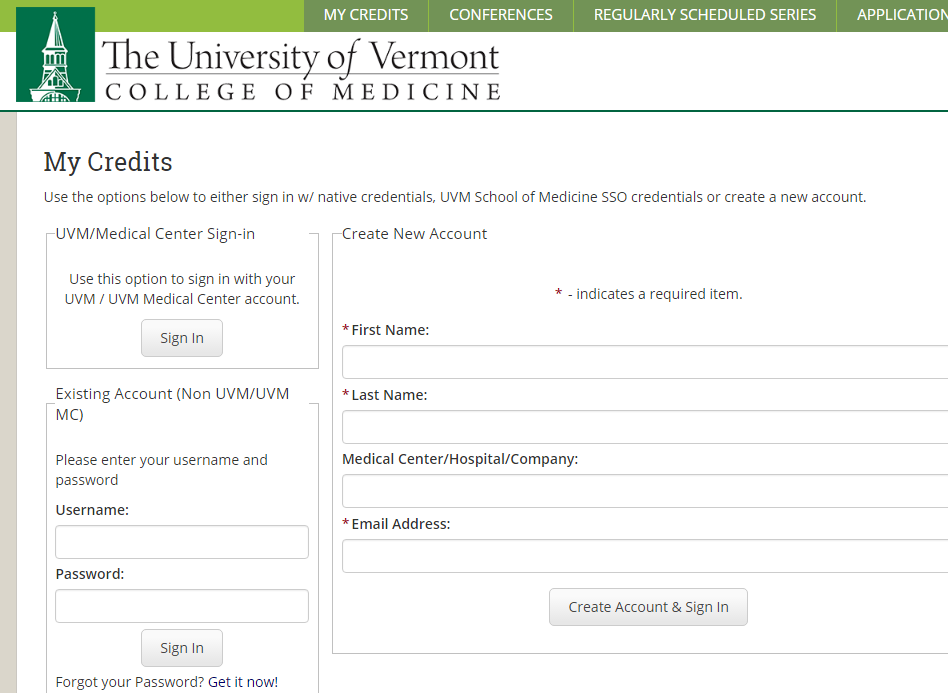 If you are new to our system, PLEASE DO NOT CREATE ANOTHER ACCOUNT – We have added everyone.  You just need to complete your profile information.  We have added your name and email address already.  You will need to click on “Forgot your Password? Get it now!”  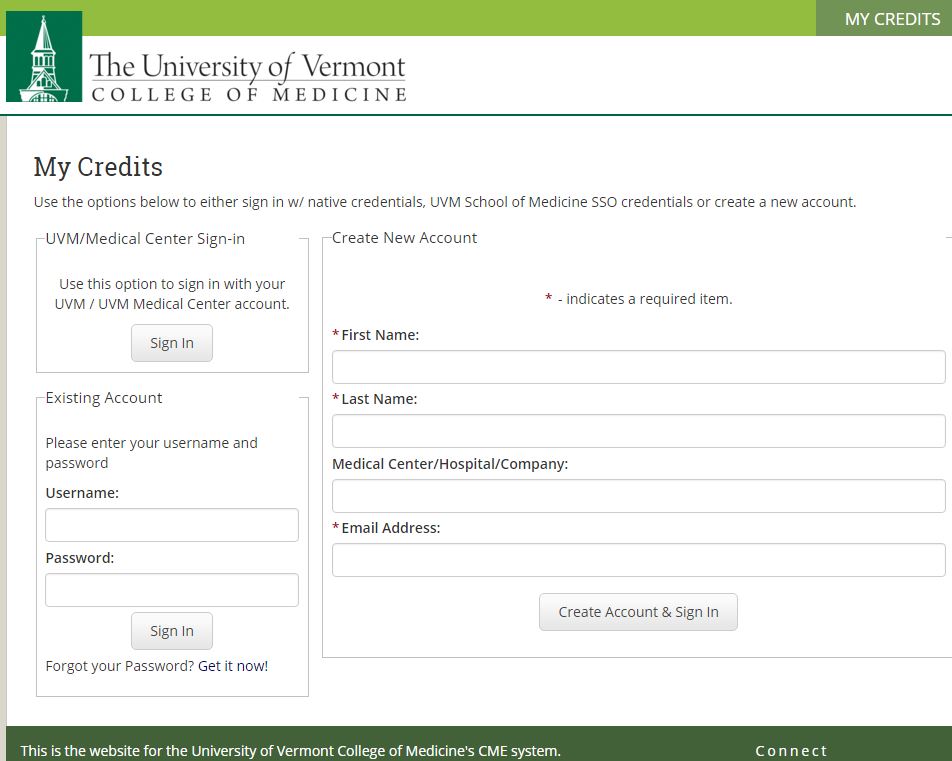 STEP 2 – You will then be instructed to enter your name and preferred email (this is the email address I am using to send you this information).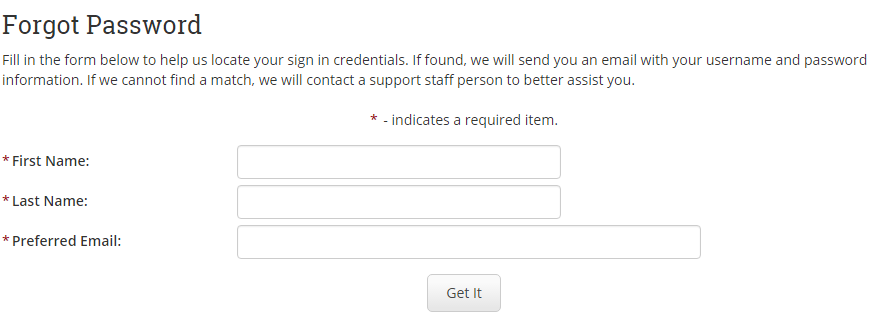 STEP 3 – Enter your profile/contact information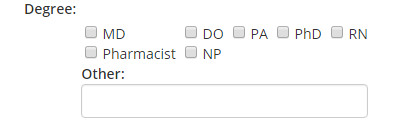 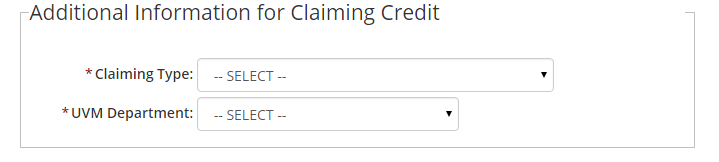 STEP 4 – Selecting an Activity/Session to Claim Credit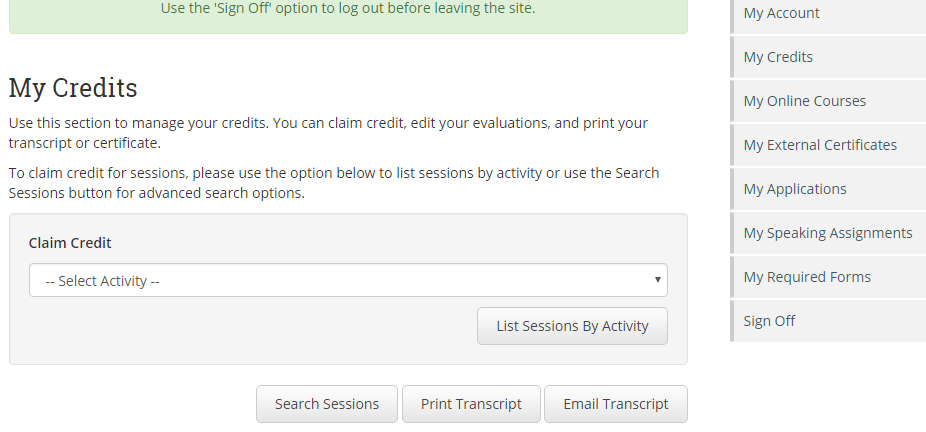 STEP 5 – This will bring you to the agenda with all the sessions listed.  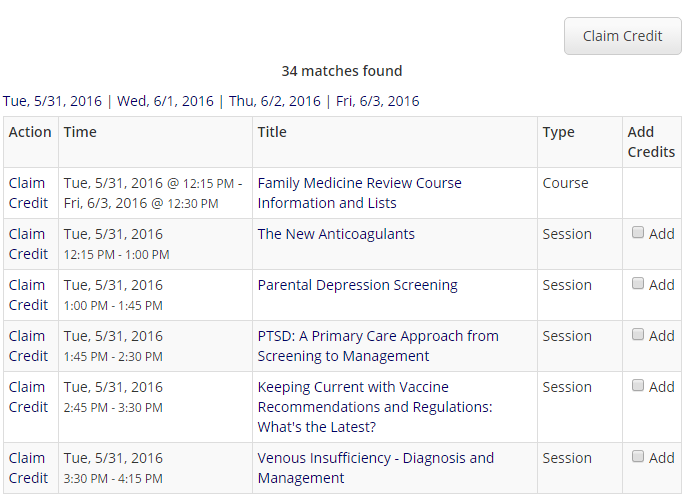 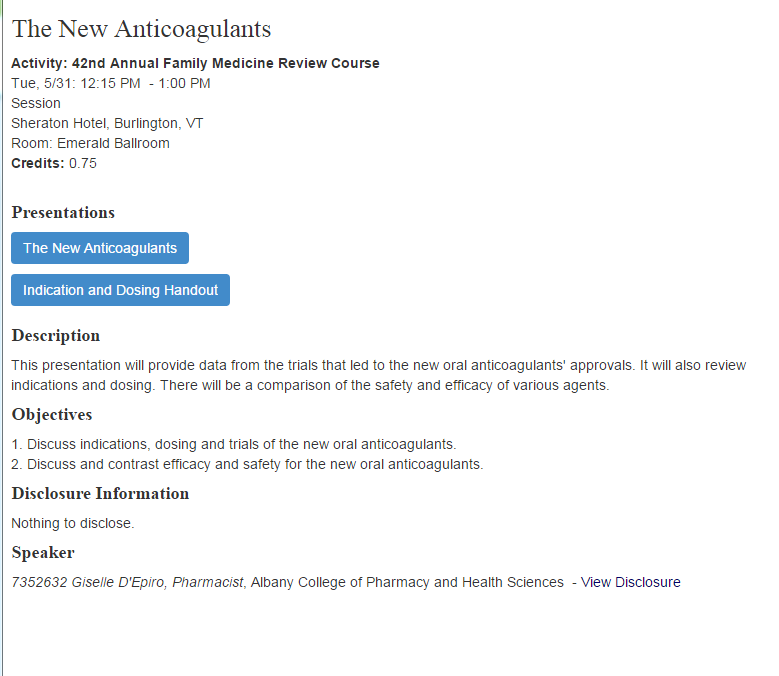 STEP 6 – Collecting your credits.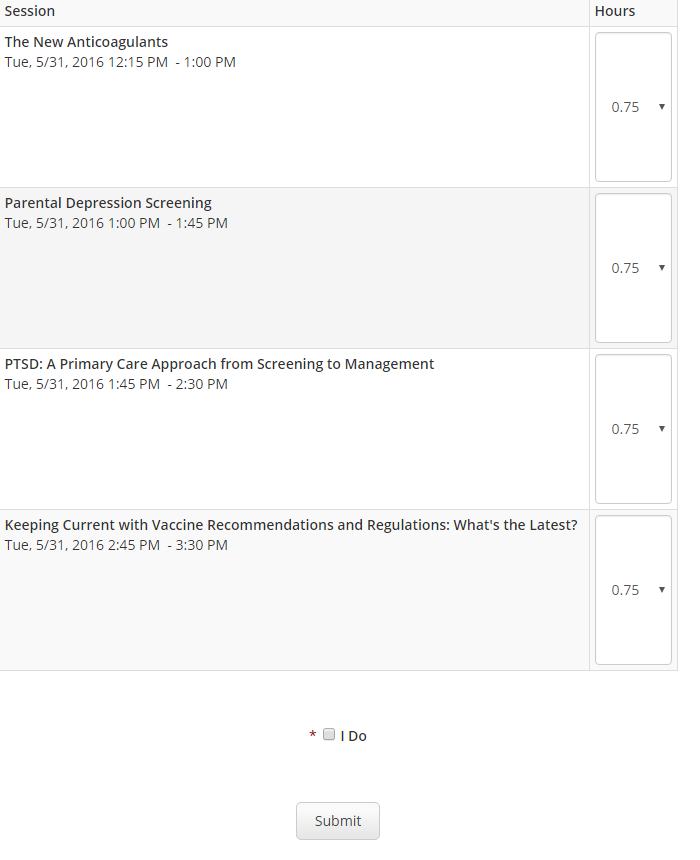 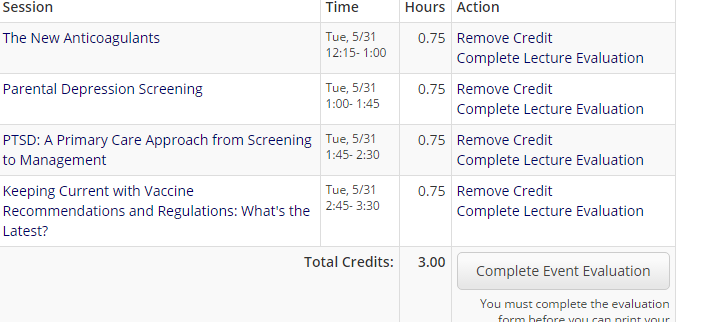 STEP 7 – Printing or emailing your certificate: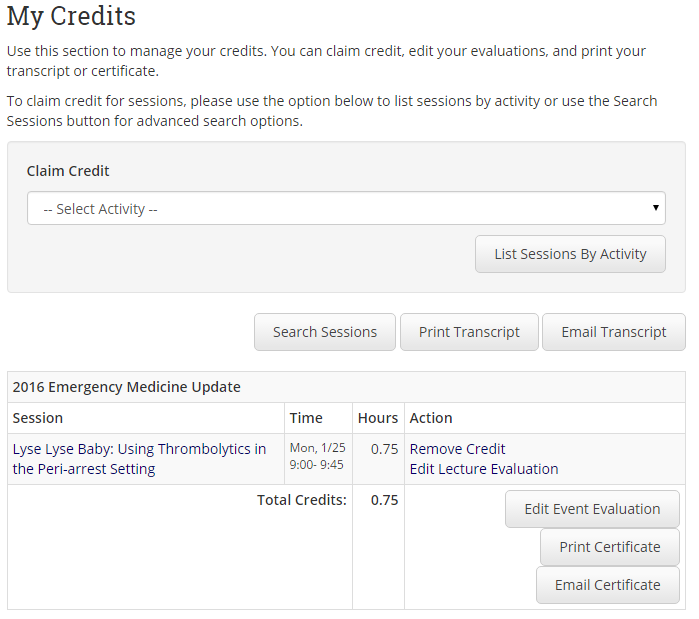 